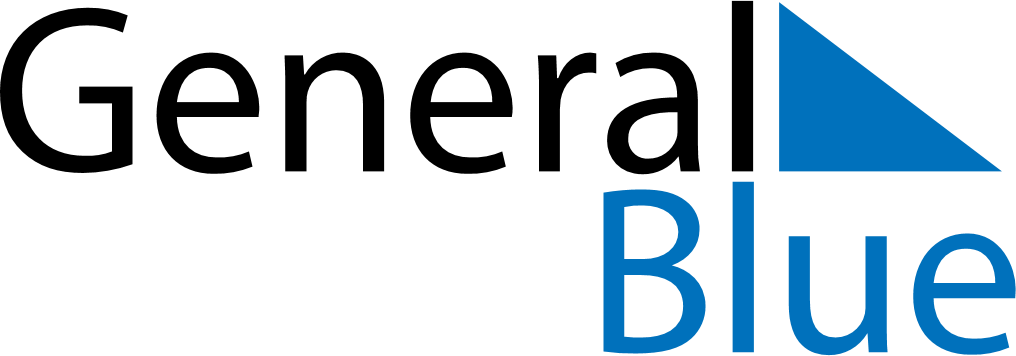 October 2023October 2023October 2023BotswanaBotswanaMONTUEWEDTHUFRISATSUN12345678Public Holiday910111213141516171819202122232425262728293031